Запрос ценовых предложений № 2027610Запорная арматура КБ 2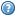 